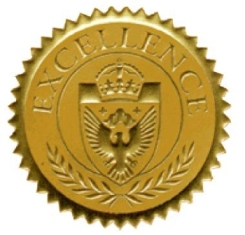 CMIE Accreditation enhances the quality, recognition, and competitiveness of your training program. 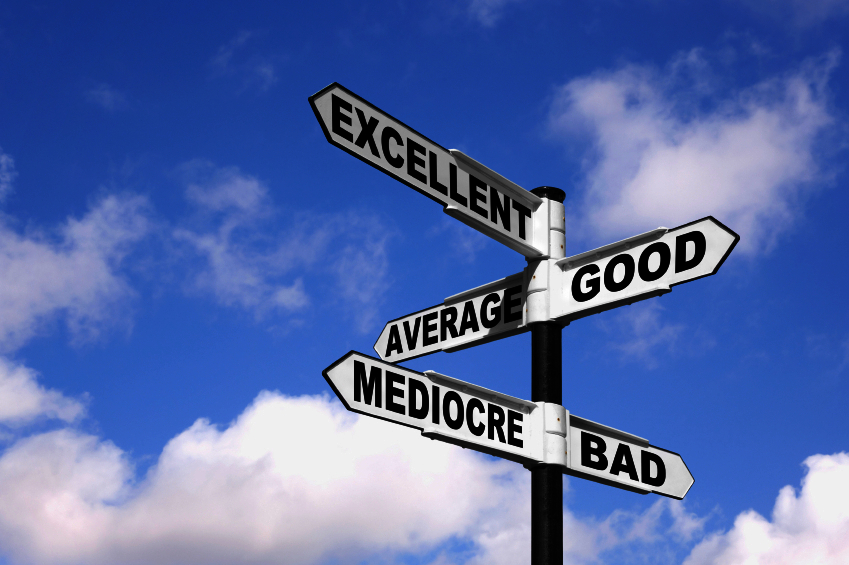 Stand out from the crowd. Get accredited.For more information about CMIE Accreditation, go to:http://www.imiaweb.org/education/accreditationprogram.asp The CMIE Accreditation program consists of a full review process following professional accreditation best practices and procedures, such as a team of two auditors, a preliminary review, an onsite audit, and a final report with recommendations.